Z á p i sze zasedání zastupitelstva obce, konaného dne 26.3.2019v ChlístovicíchPřítomni: Douda Jaroslav, Ing. Kruliš Ondřej,  RNDr. Janovský Zdeněk P.h.d.., Ing. Vokolek Jaroslav, Martínek Pavel, Strnad František, Kazda Jiří, Ryšánek Bohuslav, Kršňák Karel, Ing. Zeman Jiří, Kozlík Jindřich, Zámyslický Pavel, Douda Jaroslav ml., Mgr. Michalová Lenka, Baťová Lenka  Omluveni: Program: 1/  Zahájení2/  Schválení programu schůze3/  Zpráva ověřovatelů zápisu         4/  Jmenování navrhovatele, zapisovatele a ověřovatelů zápisu5/  Projednání rozpočtu na rok 20196/  Vodovodní přípojky „Vodovod Chlístovice – Žandov“7/  Projednání stavu požární ochrany8/  Problematika cestovního ruchu9/  Projednání vyřazení auta Škoda - Felicia10/ Různé11/ Usnesení12/ Diskuse13/ Závěr ad 1/ Starosta zahájil zasedání přivítáním přítomnýchad 2/ Program schůze – změna, bod 5 – vodovodní přípojky bod 6 –                rozpočet 2019                                             Pro: 15hlasování č.1ad 3/ Zápis byl doporučen ke schválení              Pro: 13                                                                            Zdržel se: 2Hlasování č.2ad 4/ Navrhovatel: Ing. Zeman Jiří        Zapisovatel:  Schneiderwindová Věra         Ověřovatelé zápisu: Kazda Jiří, Baťová Lenka  Pro: 15Hlasování  č.3                                                                                         ad 5/ Projednání změny smlouvy o daru na vodovodní přípojky. Starosta předložil rozpočet (předběžný) na vodovodní přípojky – obec by to stálo 10 mil. Kč. RNDr. Janovský – rozpočet nezpochybňuje, změna smlouvy – termín prodloužení zaplacení.Jak se podá informaceZměna smlouvyFinancep. Kluge – přípojkou se zhodnotí majetek, je to investice do vlastníhoIng. Vokolek – změnit splatnost darup. Los – navrhl změnu smlouvyp. Janovský – proč nejde změna smlouvyp. Ryšánek – změnit ekologické účelystarosta – předložil nové znění smlouvyp. Janovský – pokud se uplatní pro všechny přípojky podle územního souhlasu smlouva souhlasí ZO dává úkol vedení obce začít jednat ve věci výběrového řízení na vodovodní přípojky vodovodu dle obdrženého územního souhlasu.                      	Pro: 15Hlasování  č. 4ZO navrhuje darovací smlouvu na částku:RNDr. Janovský navrhuje částku 10.000,-Kč								Pro: 7								Proti: 8Hlasování č. 5Návrh: 15.000,-Kč					Pro: 8								Proti: 6                                                                       Zdržel se:1hlasování č.6 ZO předložena nová smlouva na dar na vodovodní přípojky, přílohou smlouvy bude splátkový kalendář.								Pro: 14								Proti: 0								Zdržel se: 1 hlasování č.7ad 6/	Hospodářka přednesla návrh rozpočtu         Ing. Kruliš – lesní hospodářství         RNDr. Janovský -   2 ¾ zaměstnance, obec neplánuje zvýšit nebude zvýšena částka 1.200,-Kč vč. odvodu												Pro: 15          Součástí usnesení bude nově upravený rozpočet	       hlasování č.8	ad 7/ Projednání stavu požární ochrany – starosta vodní zákon, zákon o požární ochraně         rozprava o nákupu nového auta a opravě starého auta - p. Ryšánek, Strnad D., Strnad Fr., RNDr. Janovský ad 8/ Destinace Kutnohorsko a Kolínsko – prezentace obce a podnikatelůvstup napřímo nebo prostřednictvím MAS Lípavstup napřímo do destinace s příspěvkem 5.000,-Kč											Pro: 15hlasování č.9ZO zadává radě obce úkol vypracovat návrh vedení turistických tras napříč územím obce s cílem přípravy na požádání dotace přes destinaciTermín do 15.7.2019								Pro: 15hlasování č.10ZO zadává úkol:Do příštího zastupitelstva připravit zprávu o stavu požárních jednotek v obci a za poslední 4 roky rozbor financí.	Pro: 15 hlasování č.11	                                                                                    ad 9/ Žádost o finanční dar na opravu kostela v Chlístovicích.ZO  odkládá bod č. 9 na příští zasedání a žádá předkladatele o doplnění informací.                                                    ad10/Vyřazení auta Škoda – Felicia – nechat ekologicky zlikvidovat											Pro: 15hlasování č. 12Ad 11/ Podání žádosti na Středočeský kraj o dotaci na veřejné osvětlení Vernýřov								Pro: 15Hlasování č.13Žádost p. Janovského o možnost získání pozemků v Krsovicích náves od pí. KukalovéZO dává úkol jednat s pí Sejčkovou o koupi 1/3 pozemku v Kralicích (strž).Žádost p. Janovského o zadání termínu zasedání ZO:1.termín 24.6.2019 2.termín 23.9.2019Gravitační přípojky Kralice a KrsoviceStarosta se bude informovat u ing. Štěpána, kde končí odbočky z hlavního řádu kanalizacead 12/ Byl přednesen návrh na usneseníad 13/ Diskusepí Matoušková – řešení zahrádky školkyIng. Vokolek – konkrétnější zápis                                Zapsala: Věra Schneiderwindová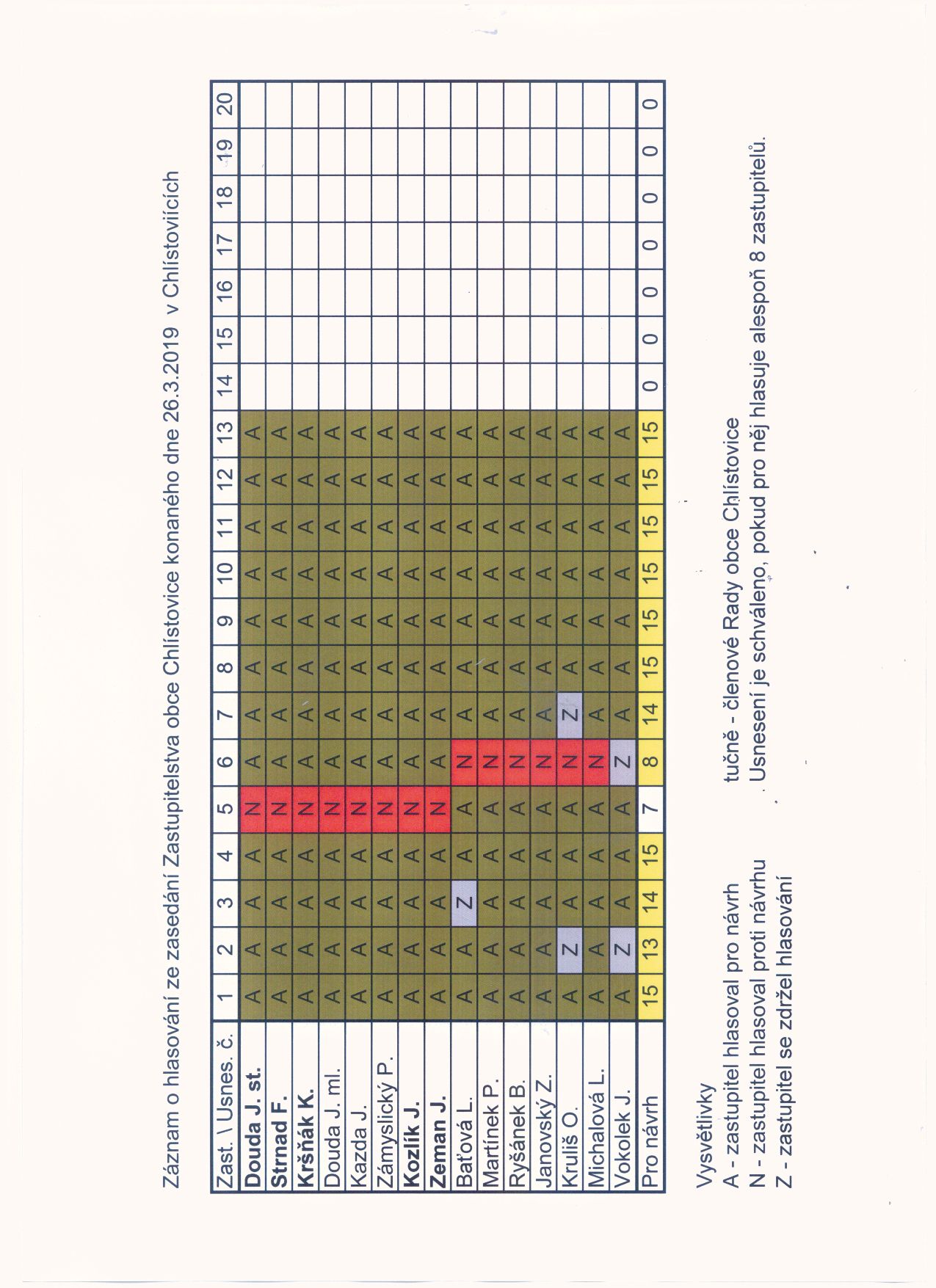 